RÁCKERESZTÚRISZENNYVÍZTISZTÍTÓ TELEP FEJLESZTÉSEVÍZJOGI LÉTESÍTÉSI ENGEDÉLYEZÉSI TERVRáckeresztúrHRSZ: 079/4 079/5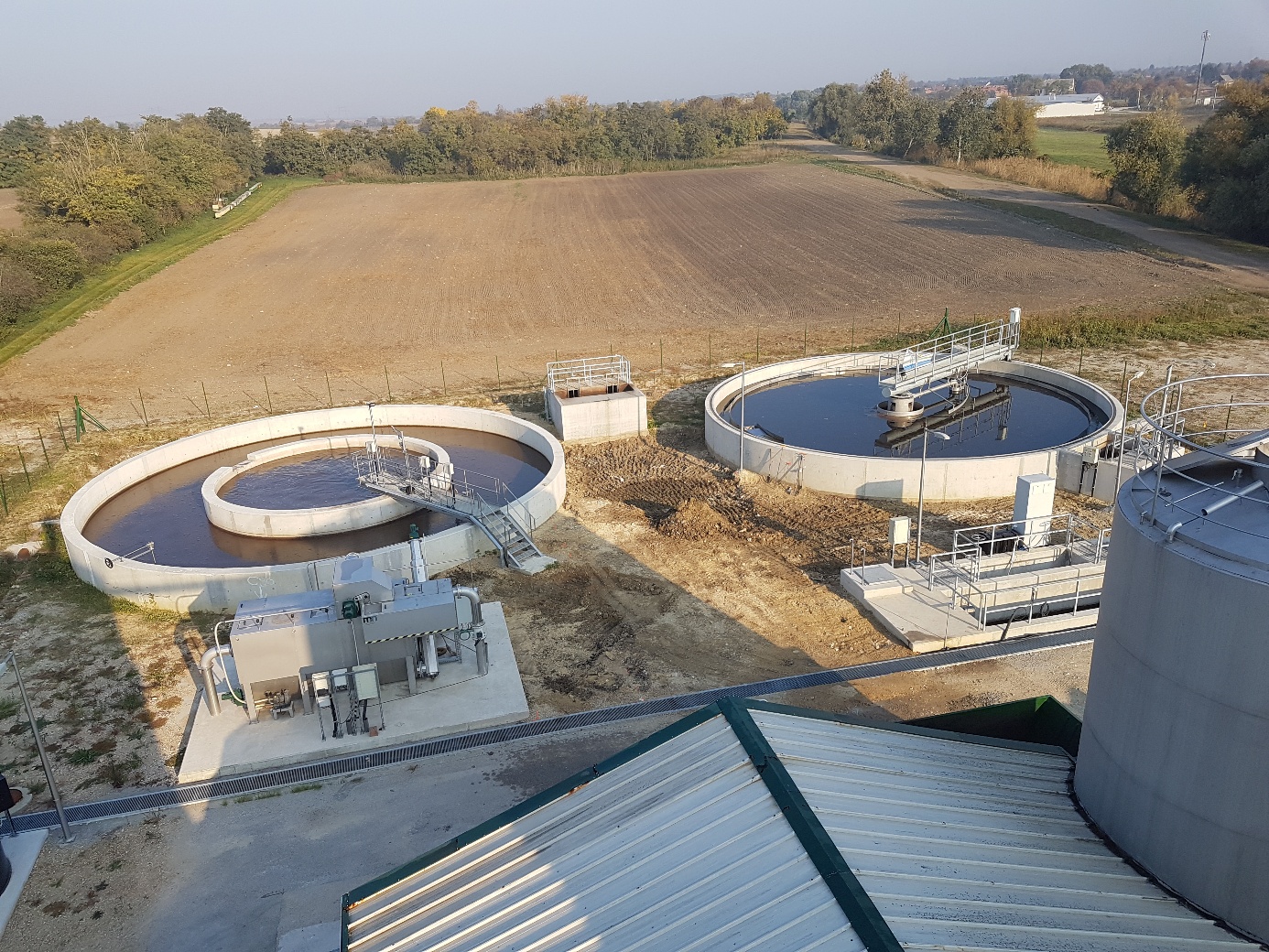 Budapest – Szekszárd, 2021. 09.30.Előzmények, alapadatokElőzményekA szennyvíztelep a 35700/1867-9/2019.ált VKSZ: 149/0828-21779 számú Vízjogi létesítési engedély alapján Q= 1600+130 m3/d szennyvízmennyiség kezelésére épült ki. Az Üzemeltetési engedély száma: KDTVH-0541-004/2014., és KDTVH-054I-006/2014. iktatószám, 3059/2013. (ikt.sz.: 81957/2013).A szennyvíztelep technológiája, a műtárgyai és az iszapvonal berendezései ezt a mennyiséget tudja kezelni, a tisztítási hatásfok megfelelő. A tervezett fejlesztések miatt, iparterület bekötése a hálózatba, a megnövekvő mennyiségek miatt a telep tisztítási kapacitását növelni kell. A szennyvíztelepre jelenleg 1300-1350 m3/d szennyvíz érkezik, a hétvégén a szennyvízmennyiség 1400-1500 m3. A fennmaradó szabad kapacitást lefedi a hálózatra még be nem kötött ingatlanok keletkező szennyvízmennyisége. A tulajdonos üzemeltető a tapasztalatok alapján kezdeményezte az üzemeltetési engedély módosítását, 1800 m3/d kommunális és 30 m3/d beszállított szennyvízre és csurgalékvízre. A telepre a martonvásári ipari parkból fokozatosan növekvő mennyiségben, maximálisan 400 m3/d kommunális eredetű szennyvíz várható. A szennyvíztermelés felfutása szakaszos lesz. Az ipari park plusz mennyiségének a fogadására egy új teleprész épül.A tervezett fejlesztés után a meglevő telep a bővítéssel együtt alkalmassá válik 2230 m3/d szennyvízmennyiség kezelésére.AlapadatokMennyiségi adatok (újonnan érkező szennyvíz):∑Q= 400 m3/dTisztítási határértékKOI		= 125 mg/lBOI5		=   25 mg/löLA		=   35 mg/löP		=   10 mg/löN		=   55 mg/lNH4-N	=   20 mg/lSZOE		=   30 mg/lpH 		       6,5-9LétesítményekKezelő és technológiai épületSzociális épületrész	- Fehér öltöző	- Fekete öltöző	- Zuhanyzó	- WC, kézmosó	- Folyosó	- Tartózkodó	- Vezérlő szobaTechnológiai épületrész:SBR reaktorok Daraszám: 2 db 	Hengermagasság: 10,5 m	Teljes magasság: 12,5 m	Ø= 10,0 m	Térfogat: 800,0 m3Iszaptároló tartály:(meglevő továbbra is működik átalakítás után)Méretek: 	Átmérő: Ø=4300 mm	A tartály alapterülete: 14,51 m2	Palásthossz: L1 = 7500 mm	Teljes magasság: L2 = 8000 mm	Térfogat: V= 108 m3Telepi átemelő:	Ø= 3,0 m	Mélység: 4,20 m	Hasznos térfogat: 18,4 m3Szerelvényakna 	Méretek: 2,0 x 2,0 x 1,9 mAnaerob és denitrifikáló műtárgy Denitrifikáló medencerész:	Méretek: Ø 15,5/8 x 7,0 m	Vh= 874,6 m3Anaerob medencerész:	Méretek: Ø 7,5 x 6,5 m	Vh= 266,0 m3Utóülepítő medence Méretek: Ø 15,0 m, medence hasznos mélysége: 4,30- 4,7 mFertőtlenítő medence  Méretek: 6000 x 3000 x 2000 mmTérfogat: 32,0 m3Osztóakna (új)Méretek: 3900 x 3900 x 3800 mm Kormányzó akna Méretek: 3600 x 2600 x 1950 mm Vassó tároló tartály:Vh= 5,0 m3Méretek: Ø 2,3 m, H= 2,85 mSzennyvíztelepi gépészetMechanika1 db Kombinált rács és homokfogóTípus: MN CU 1200-6000Szűrési teljesítmény: Q= 150 m3/h= 41,6 l/sKapacitás: Q= 41 l/sHomokeltávolítás hatásfoka: 85-90%Hajtómű: Swedrive FL50G0Disp308Motor: SEWPn= 0,37 kW, 3x400V/ IP55.Kapacitás: 0,5-1,0 m3/h nedves rácsszemétHajtómű: NORD. Motor: NORD, Pn= 1,1 kW3 x 400V /IP55.Kétkamrás levegőztetett homokfogó zsírfogóval Kapacitás:1 m3/h, 4,8-as fordulatszám mellett, vízszintes beépítéssel.Motor: NORDPn= 0,37 kW/ 3x400V /IP55MEVA Homokkihordó-és víztelenítő csigaKapacitás: 0,5 m3/h, 8,5-ös fordulatszám mellett, ferdebeépítéssel.Motor: NORD Pn= 0,55kW/3x400V /IP55Zsír/habeltávolító egységMotor: NORD Pn= 0,55kW/3x400V /IP55Tartozékok:Oldalcsatornás fúvó:(FPZ)Motor: Pn= 1.1kW/3x400 V/IP55Zsírszivattyú: (Seepex)Motor: Pn= 1,1 kW/3x400 V/IP551 db ventilátorGyártó: DalapTípus: RAB Turbó Q= 600 m3/hp= 200 mbarPn= 110 W2 db tároló kuka110 l térfogatú kerekes tárolóedényAnaerob és denitrifikáló medenceAnaerob medencetér1db keverőGyártmány: XylemTípus: SR 4640.412 Villamos teljesítmény: Pn= 2,5 kWTengelyteljesítmény: Pt= 2,0 kWDenitrifikáló medencetér1db keverőGyártmány: XylemTípus: SR 4410.610Méretek: Ø 15,5/8 x 7,0 mVh= 874,6 m3Villamos teljesítmény: Pn= 1,3 kWTengelyteljesítmény: Pt= 0,9 kW1 db habtörő szivattyúGyártmány: XylemTípus: NP 3085.160 SH 253Q= 1,8 l/sH= 22 mVillamos teljesítmény: Pn= 2,4 kWTengelyteljesítmény: Pt= 2,0 kWTelepi átemelő1+1 db átemelő és nitrátrecirkulációs szivattyú (telepi átemelőbe telepítve)Gyártmány: XylemTípus: NP 3171.181 MT 433Q= 77,2 l/sH= 13,7 mVillamos teljesítmény: Pn=15,0 kWTengelyteljesítmény: Pt=13,5 kWTechnológiai gépházLevegőztető medencékDarabszám: 2Levegőztető elemek:231 db gumimembrános levegőztető fej/medenceGyártmányok: Xylem SanitaireTípus: WE M 9"Fejméret: Ø 228 mmBeépítve: 2*(231) = 462 dbTípus	Flygt SANITAIRE VE M 9” membrán diffuzorAnyag: műanyagFejterhelés (max.) 3,2 Nm3/h < 3,5 m leszálló és PVC3/h terhelési középértékBevitt oxigén összesen: 154 kg O2/hLégfúvó fészer2+1 db LégfúvóGyártmány: AerzenerTeljesítmény:Q= 11,8 m3/min= 708 m3/hDifferenciálnyomás: 900 mbarPm=30,0 kWPt= 26,2 kWIszaptároló medence1 db Légfúvó iszapsűrítő stabilizáló tartályhozGyártmány: ArzenerTartály méretek: Átmérő: Ø= 4300 mmA tartály alapterülete: 14,51 m2Palásthossz: L1 = 7500 mmTeljes magasság: L2 = 8000 mmTérfogat: V= 108 m3Teljesítmény: Q= 1,92 m3/minDifferenciálnyomás: 700 mbarPm=5,5 kWPt= 4,14 kW70 db levegőztető fej Gyártmány: SanitereTípus: WE M "9"	Fejméret: Ø 228 mm Típus	Flygt SANITAIRE VE M 9” membrán diffúzorAnyag: műanyagFejterhelés (max.) 3,2 Nm3/h < 3,5 m3/h terhelési középértékVasszulfát tároló tartály1 db vasszulfát adagoló szivattyúGyártmány: Dosapro Milton RoyTípus: LMIQ= 9,45 l/hp= 7,3 barVillamos teljesítmény: P= 150 WUdvartér: vegyszertároló és adagoló (vas-só tárolás és adagolás)Vas-só tároló:Beépítve: 1 dbTérfogat:5 m3Fertőtlenítő medence1 db mosóvíz szivattyúQ= 10 m3/hH= 60,0 mIszapgép terem1 db szalagszűrő présGyártmány: LimusSzalagszélesség: 1200 mmFeladható iszap mennyisége: 6-12 m3/dFeladott iszap szárazanyag tartalma: 1,0-2,5 %Villamos teljesítményigény: 6,8 kW1 db iszap csavarszivattyú iszap továbbításraGyártmány: SeepexQ= 2-3,0 m3/hVillamos teljesítmény: 2,5 kWTengelyteljesítmény: 2,2 kW2 db ventilátorGyártó: DalapTípus: RAB Turbó 400Q= 2300 m3/hp= 200 mbarPn= 140 W  Utóülepítő1 db kotróhídGyártmány: AVMTípus: KFK-US/15/5,3Villamos teljesítmény: 0,37 kWTengelyteljesítmény: 0,3 kW2 db Recirkulációs szivattyúGyártmány: XylemTípus: NP 3153HT 453Q= 20 l/s H=22,0 mVillamos teljesítmény: Pm=12,5 kWTengelyteljesítmény: Pt= 8,0 kWAz engedélykérelem alapadataiEngedélyes:NIPÜF Nemzeti Ipari Park Üzemeltető és Fejlesztő Zrt.
Székhely: 1095 Budapest, Soroksári út 30-34.
Levelezési cím: 1095 Budapest, Soroksári út 30-34.
Központi telefonszám: +36 1 6 333 930
Központi e-mail cím: iroda@inpark.huÜzemeltető:Fejérvíz Zrt.SzékesfehérvárKirálysor út 6.Tervező:KaveczkiTerv Kft.1063 BudapestBajnok u. 27. I. em. 16. Kapcsolattartó neve: Melicz Zoltán Telefon: +36 20 316 4034E-mail: zoltan.melicz@kaveczki.hu Biogeist Aqua Kft.1094 BudapestBerzenczey u. 16-18Levelezési cím: 1102 Budapest, Szent László tér 20.
Központi telefonszám: +36 1 2620377
Központi e-mail cím: biogeist.aqua@gmail.comA tervezett szennyvíztisztító telep Az új szennyvíztelepi rész az anaerob és denitrifikációs medence és az utóülepítő tengelyével párhuzamosan épül meg. A szennyvíz fogadása nem változik, a rácsról osztást követően lefolyó szűrt szennyvíz gravitációsan végigfolyik az új rendszeren. A teleprész megközelítése, kiszolgálása a meglevő telepen belül burkolt felületeken keresztül történik. Az iszap elszállítása új útvonalon a telep mögötti földúton keresztül fog történni. Az útszakasz stabilizált burkolatot kap.A telep kialakítása lehetővé teszi a két teleprész egységes működését, szükség esetén egymás helyettesítését. A telepi átemelő duplázásra kerül. A biológia tisztítási kapacitása elégséges lesz a hosszabb távú fejlesztések szennyvízmennyiségeinek a kezelésére. A jelenlegi iszapvonal működése megfelelő, kapacitása a megnövekvő iszapterhelés miatt bővítésre kerül. Az új teleprészen is iszapstabilizálás történik az iszaptároló és sűrítő műtárgyban. A levegőztetést durva buborékos levegőztető elemekkel végezzük. Az iszap víztelenítése új gépházban történik, a gépház fogadja be a légfúvókat és a villamos kapcsolószekrényeket. Az iszap elhelyezésének a módja nem változik, a víztelenített iszap elszállítás után energetikai hasznosításra kerül.Beépítettségi adatokA telek rendezett terepszintje 101,25-101,3 mBf. A telken megépült építmények I. ütem jellemzően terepszinten épültek, emiatt, a 15 %-os beépítettségi előírások miatt a II. ütem műtárgyai süllyesztettek. A kiemelt műtárgyak sem haladják meg az egy méter magasságot. A beépítettség számítás kiszámításához az egy méter magasságot meghaladó meglévő létesítmények alapterülete.A telek mérete: 5987 m2Terepszint feletti 1 m-rel magasabb épületek bruttó alapterülete: 145,27 m2Meglevő építmények bruttó 388,5 m2Meglevő és tervezett épület bruttó alapterületének összege: 453,7 m2Minimális építménymagasság: 3,0 mMaximális építménymagasság: 3,8 mSzintterületi mutató: 14,3 Beépítettségi mutató: 14,3 Mennyiségi adatokHidraulikai terhelés:Qcs= 2230 m3/dQá= 2230/24= 93 m3/hÓracsúcs: Q= 2230/12= 186 m3/hÚj teleprész:Qcs = 400 m3/d. Qá= 400/24= 17 m3/hÓracsúcs: Q= 400/10= 40 m3/hSzennyvíz minőségi adatokAz iparterület szennyvizei Martonvásár előtt kerülnek be a hálózatba, keverednek a martonvásári és ráckeresztúri hálózat szennyvizeivel és közös nyomócsövön jutnak a szennyvíztelepre. A nyers szennyvíz minősége homogénnek tekinthető, a nagyobb beérkező szennyvízmennyiségnek és a hálózat hosszának köszönhetően. Az összetétele nem fog változni számottevően.A telep méretezésénél az alábbi nyersvíz paraméterekkel számolunk:KOI	= 1150 mg/löN	=     95 mg/lLA	=   550 mg/löP	=     16 mg/lTisztítási hatérértékA Vízjogi engedélyben rögzített tisztítási határértékek:	pH	     6,5-9,5	KOI	≤ 125mg/l	Technológiai határérték	BOI5	≤  25 mg/l	Technológiai határérték	LeA	≤  35 mg/l	Technológiai határérték	Nö	≤  55 mg/l	Területi határérték	NH4-N ≤ 20 mg/l	Területi határérték	Pö	≤  10 mg/l	Területi határérték	SZOE	≤  30 mg/l	Területi határértékTervezett bővítésAz új teleprész egy osztóműtárgyból, egy mennyiségmérő aknából és blokkosított biológiai egységből, egy utóülepítőből és a biológiai műtárgy tetején megépített légfúvó és iszapvíztelenítő műtárgyból áll. A meglevő átemelő, annak a fontos szerepe miatt megduplázásra kerül. A meglevő műtárgyak az 1830 m3/d mennyiséget kezelni tudják. Az adottságok miatt a telep melletti önkormányzati területen megépíthető a Q=400 m3/d kapacitású biológiai tisztítóegység. A hidraulikai megfontolásból az új műtárgysor keresztben került elhelyezésre. A biológiai tisztítóműtárgy anaerob, anoxikus, oxikus terekkel épül meg, a kezelt szennyvíz fázisszétválasztására utóülepítő létesül. A meglevő és az új tisztítási technológia azonos elven működik. A szennyvíz fogadása változatlanul a finomrácson történik, annak elfolyó ágára egy osztóműtárgy épül a két technológiai sor közötti szennyvízkormányzásra. A tisztított szennyvíz gravitációsan elvezethető a meglevő fertőtlenítő medencén keresztül a Szent László vízfolyásba.A levegőellátást biztosító légfúvók és a villamos kapcsolószekrények a műtárgysor mellett megépített gépházba kerülnek telepítésre, az iszapvíztelenítő gépház külön terembe kerül.A telep bővítése úgy lett tervezve, hogy az új és régi teleprész bizonyos kötöttségekkel egymást tudja helyettesíteni.A gépészet egységes lesz, az új berendezések a meglevő berendezésekkel kompatibilisek, azonos gyártó termékei lesznek.Ipari park meglévő szennyvíz átadás felülvizsgálataElőzményekA Martonvásári Ipari Park tervezett szennyvíz átemelő kivitelezése jelenleg folyamatban van, ezért az átemelő mért vízhozama számítással becsül ehető. A tervezett szennyvíz nyomóvezeték a meglévő nyomóvezeték Tordas – Martonvásár DN/OD 225 PE nyomóvezetékre dolgozik, ezért az Ipari parki szennyvízelvezetésnél változó az átemelő szivattyúk által szállított szennyvíz mennyisége, üzemállapot függvényében. A két üzemállapot az Ipari park szempontjából: A két átemelő szivattyú együttes üzemeAz Ipari park szennyvíz átemelő szivattyú üzemel csak.Meglévő állapotTordas végátemelőHelye: 			Tordas, 0153/2 hrsz.Átemelő akna: 	anyaga: vasbetontípusa: ROCLAátmérője: Ø 3,4 mtároló kapacitása: 47 m3teljes térfogata: 77 m3Meglévő szennyvíz szivattyú adatai: típusa: FLYGT CP 3201 SH 264 Q= 176,0 m³/h (48,9 l/s)H= 12,8 mTordas-Martonvásár nyomóvezeték			Hossz:		1642,8 m			Méret, anyag:	DN/OD225 PEIpari park szennyvíz átemelőHelye: 			Martonvásár Ipari ParkÁtemelő akna: 	anyaga: vasbetontípusa: Leierátmérője: Ø 2,0 mtároló kapacitása: 7 m3Meglévő szennyvíz szivattyú adatai: típusa: FLYGT Concertor N80Q= 34,9 m³/h (9,7 l/s)H= 7,27 mTordas-Martonvásár nyomóvezeték			Hossz:		850 m (becsült)			Méret, anyag:	DN/OD225 PE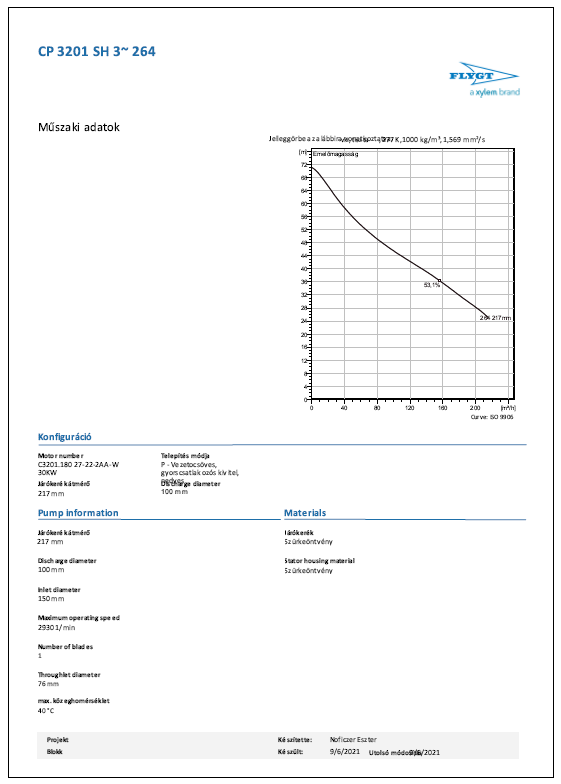 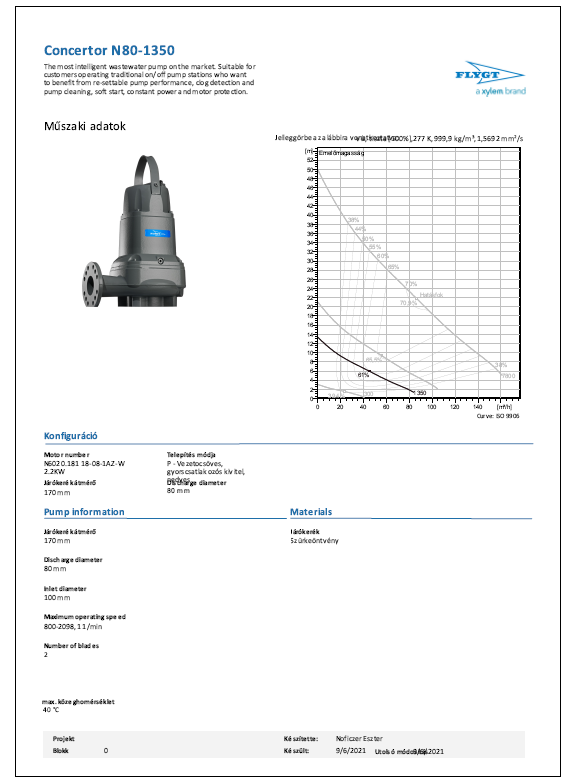 Ipari parki szivattyúk önálló üzemeA szennyvíz átemelő felülvizsgálatánál a meglévő nyomóvezeték hosszra nincs pontos adatunk, üzemeltetői adatszolgáltatás alapján 850 fm vezetékhosszt vettünk figyelembe, a munkapont meghatározásnál ezzel az adattal számoltunk.Nyomóvezeték magasság a befogadónál:	113,84 mBfÁtemelő akna fenékszint:			115,40 mBfÁtemelő max. vízszint:			117,95 mBfA fenti adatokból látható, hogy a befolyási szint az átemelő akna fenékszintje alatt helyezkedik el. A szivattyú maximális vízszállítása:A frekvenciaváltóval szabályozott szivattyú maximális fordulatszám esetén.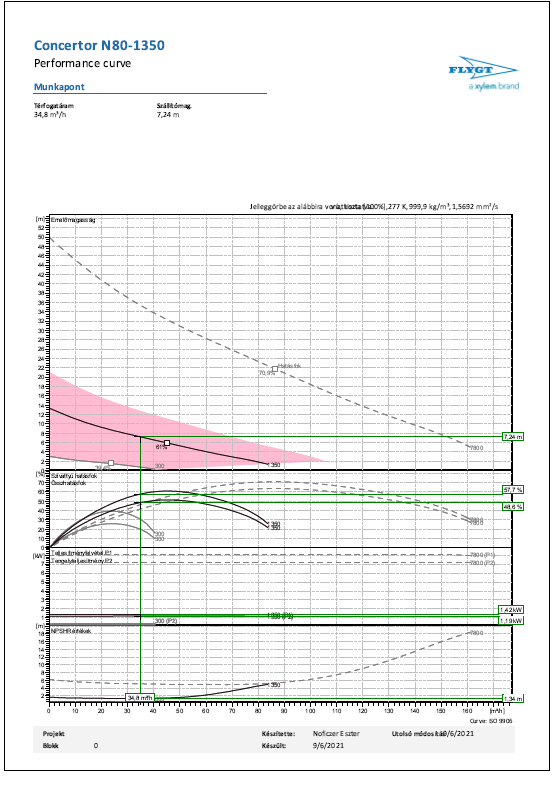 Ipari parki szivattyúk és Tordas végátemelő együttes üzemeAz Üzemeltető adatszolgáltatása alapján a Tordasi átemelő négy órát működik átlagosan. A keletkező szennyvíz mennyiség (Tordas+Gyúró együtt) 400 m3/d. Tordas végátemelő önálló működése esetén az alábbi működési adatok számíthatók:(a meglévő szivattyúk típusa nem ismert jelenleg, az üzemeltetési engedélyben megjelölt szivattyúk cseréje miatt)A meglévő szivattyú típusa nem ismert, ezért a rendszer számított munkapontja nem meghatározható, viszont a rendszeren az ipari park csatlakozási pontjától a befogadó irányába Qössz=130 m3/h esetén az ipari parkból kiadható kb. Qip=50 m3/h intenzitással a keletkezett szennyvíz.A fentieket összefoglalva az ipari park szivattyúi várhatóan 6-10 óra alatt tudják átadni a szennyvíztisztító telep fejlesztésénél figyelembe vett 400 m3/d szennyvíz többletmennyiséget.Technológiai méretezés (szennyvíztelepi laboreredmények alapján)KOI	= 1150 mg/löN	=     95 mg/lLA	=   550 mg/löP	=     16 mg/lQ= 400 m3/dDenitrifikációs arány:SNH4-N	= CNö,ZB - SORGN,AN-SNH4,AN - SNO3,AN - XORG,N,BM = 95 - 2,0 - 0,0 - 0,022 x 1150 = 67,7 mg/lSNO3,D	= CNö,ZB - SORGN,AN - SNH4,AN - SNO3,AN - XORG,N,BM = 95 - 2,0 - 0,0 – 0,7 x 18- 0,022 x 1150 = 54,9 mg/lSNO3,D/CKOI,ZB= 67,7/1150=0,048→ VD/VBB=0,40Iszapkor:tTS,BEM = SF=1,8 tTS,BEM = = 13,68 dEllenőrzés:Foszformérleg:XP, Fäll = CP, ZB- CP, AN- XP, BM- XP,BIOP= 16 - 0,7 x 8,0- 0,005 x 1150 - 0,005 x 1150= 2,52 mg/lahol:CP, ZB = 16 mg/lCP, AN = 8,0 mg/lXP, BM = 0,005 x 1150 mg/lXP, BIO = 0,002 x 1150 mg/lha, T≤  12°CXP, Fäll = 16 - 0,7 x 8,0 - 0,005 - 1150 – 0,002 x 1150 = 5,8 mg/lSzimultán foszforkicsapatás vegyszerszükséglete:Télen:= 6,2 ≈ 6 kg Fe/dIszapnövekmény:tTS= 13,68 d= ahol,Összes fölös iszap:Összes fölös iszap: =133,4+13,15= 146,55 kg/dSzükséges tisztító térfogat: 195,6 m3 ~ 196 m3VN= VBB-VD= 489,0-196 m3 ~293 m3 VBIO,P= tK,min,T x QT,2h,max= 0,75 x (68 + 68)= 102 m3∑V= 591,0 m3Oxigénigény:T=   8°C	(tTS=13,68d)→OVC,CSB =  0,54 kgO2/kg CSBT= 12°C	(tTS=13,68d)→OVC,CSB= 0,576 kgO2/kg CSB T= 21°C	(tTS=13,68d)→OVC,CSB= 0,628 kgO2/kg CSB T=   8°C	T= 12°C	T= 22°C	Denitrifikációs oxigénhozam:T=8°C 	SNO3,D= 21,3 mg/lT=12°C 	SNO3,D= 25,7 mg/lT=20°C 	SNO3,D= 29,9 mg/lIszapkor: 13,68 d → fN=2,0	fC→=1,15T=8°C	T=12°C   T=22°C   fN=1T=8°C   T=12°C   T=20°C   T=8 °C T=12 °C T=20 °C Oxigénigény: 32 kgO2/hUtóülepítőQm= 400 m3/d/12= 33,3 m3/hIszapindex ISV (l/kgTS) az ipari hányad és a tisztítási cél függvényében	Iszapindex ISV:ISV = 100 l/kgTSÖsszehasonlító iszapegyenérték iszaptérfogat:VSV = TSBB* ISV = 4,1*100= 410 l TS/m3Elfolyó szennyvíz LA koncentrációja:Az engedélyben előírt határérték 35 g/m3, a tervezésnél figyelembe vett LA20 g/m3Sűrűsödési idő tEA méretezésnél a 2,5 h sűrűsödési időt vettük fel, a számításokat ezzel az értékkel végeztük.Iszapkoncentráció TSBS az ülepítő fenekén							TSBS = 	[kg/m3]	TSBS = = 13,6 [kg/m3]ahol: Iszapindex ISV= 100	l/kgSzükséges sűrítési idő az utóülepítőben: tE= 2,5 h			A recirkulációs iszap koncentráció (TSRS) a „rövidzárlat” iszapáram által okozott hígulás miatt a következőképpen határozható meg:Pajzsos kotrónál: TSRS~ 0,7 * TSBS[kg/m3]Szívó kotrónál:TSRS ~ 0,5-0,7 *TSBS [kg/m3], a méretezésnél a TSRS a recirkuláltatott iszapáram szárazanyagtartalmát 0,7 szorzóval vettük figyelembe.Az eleveniszapos medence és az utóülepítő üzemeltetési viszonyait kölcsönösen befolyásolja az utóülepítőbe belépő TSBB és a recirkulációs iszap szárazanyag tartalma TSRS, valamint a recirkulációs arány RV = QRS/Q.TSRS ~ 0,5-0,7 *TSBS. = 0,7 *13,6= 9,52 [kg/m3], ami az utóülepítő alján várható.Az eleveniszapos medence szárazanyag tartalmaTSBB = 	[kg/m3]TSBB = [kg/m3]			TSBB =	 = 4,08 [kg/m3]~ 4,1 [kg/m3]	Megjegyzés: A levegőztető rendszer 6,0 kg/m3 szárazanyag tartalomig tudja biztosítani a tisztításhoz szükséges a medencében tartandó 2,0 mg/l oldott oxigéntartalmat. Ez az üzemállapot a tartályok levegőztetési rendszereinek szerelése, valamint karbantartása alatt fordul elő.	RecirkulációRecirkuláció: RV = TSBB/(TSRS - TSBB)RV = 4,1/(9,52 - 4,1) = 0,75 A felületi terhelés qA kiszámítható a megengedhető iszap térfogati terhelésből qSV, és az iszapegyenérték térfogatból VSV:Felületi terhelés		A felületi terhelés qA kiszámítható a megengedhető iszap térfogati terhelésből qSV és az iszapegyenérték térfogatból VSV.Hogy a vízszintes átáramlású utóülepítőnél az elfolyó víz szárazanyag tartalmát XTS,AN és az ehhez tartozó KOI értéket alacsonyan lehessen tartani, a következő térfogati terhelést qSV kell betartani: qSV  500 l/m2h, XTS,AN  20 mg/l esetén.A lebegőanyag határértéke 35 mg/l, de a méretezésnél a szigorúbb 20 mg/l értéket vettük figyelembe.qSV 500 l/m2h,	XTS,AN  20 mg/l esetén, felvéve 320 l/m2h qSV  500 l/m2hqA = =(m/h)	= = 1,22 m/hqA =  = 1,0 m/hANB== = 41 m2Medence mélységeAz utóülepítő zónái külön-külön kerültek számításra. Az ülepedésre hatással levő zónák az alábbiak:		h1	Tiszta víz mélysége az utóülepítőben (m)h2	Az elválasztó zóna mélysége az utóülepítőben (m)	h3	A sűrűsödési és a tároló zóna mélysége az utóülepítőben (m)h4	Tömörödési és kotrási zóna mélysége az utóülepítőben (m)hö	Teljes vízmélység az utóülepítőben (m)TSBB= 4,1 kg/m3m== 1,156 m~1,2 m== 0,7875 m~0,8 mh4 = = =1,028 m~1,0 mhö = h1+ h2+ h3+ h4= 1,1 + 1,2 + 0,8 + 1,0 = 4,1 mIszapterhelés 6,0 kg/m3 iszapkoncentráció esetén:TSBB= 6,0 kg/m3m== 1,706 m~1,7== 0,7875 m~0,8 mh4 = = =1,51 m~1,5hö = h1+ h2+ h3+ h4= 0,7 + 1,7 + 0,8 + 1,5 = 4,7 mqSV 500 l/m2h,	XTS,AN 20 mg/l esetén, 320 l/m2h qSV 500 l/m2hqA = ==  = 0,78 (m/h)				Hogy a vízszintes átáramlású utóülepítőnél az elfolyó víz szárazanyag tartalmát XTS,AN és az ehhez tartozó KOI értéket alacsonyan lehessen tartani, a következő térfogati terhelést qSVl kell betartani: qSV=320 l/m2h, XTS,AN 20 mg/l esetén.Szükséges felület: AUÜ = Qm / vA = 50/0,78 = 67 m2	vA = 320 / VSV = = 320 / 410= 0,78 m/h	VSV 410; vA = 0,78 m/hIszapterhelés:	qSV = vA*TSBB*ISV = 0,78*6,0*100= 468,0 l TS/(m2.h)500 l TS/(m2.h)A szabvány irányszámaival a méretezés szinkronban van. A szabvány által kontrollként javasolt tartományok: ISV 80 ml/g TSBB= 4,7-5,0 kg/m3		ISV 100 ml/g TSBB= 3,8-4,1 kg/m3		ISV 150 ml/g TSBB= 2,5-2,7 kg/m3		qSV= 350-500 l (m2*h)Sűrűsödési idő tE= 2,0-2,5 hQSR ≥QSR ≥ = 66 m3/hAz utóülepítő csillapító hengerén kívül elhelyezésre az iszaptároló medence, ami egyheti fölösiszap tárolására és sűrítésére szolgál.Tisztítási technológiaEleveniszapos biológiai tisztítás, biológiai nitrogén és foszfor eltávolítással. A tisztítási eljárás elve:A tervezett szennyvíztisztítási eljárás a jól ismert eleveniszapos eljáráson alapul, de a működési jellemzők megfelelő megválasztásával elérjük, hogy olyan mikrobiológiai összetételű eleveniszap alakuljon ki a rendszerben, amelyben a szervesanyag szokásos biológiai oxidációja mellett lejátszódik a főleg ammóniajellegű nitrogén szennyezők oxidációja (nitrifikálás), a keletkező nitrát nitrogéngázzal történő redukciója (denitrifikálás) és a foszfor vegyületeknek az eleveniszapban történő felhalmozódása is. Az ilyen „többfunkciós összetételű” eleveniszap akkor jön létre, ha az iszapot és a szennyvizet időben, illetve térben elkülönített, eltérő redox potenciálú kezelőterek között áramoltatjuk. A redox- potenciáltól függően más folyamatok játszódnak le oxikus (aerob) - (szerves anyag oxidáció és nitrifikáció), anoxikus (nincs oldott oxigén, de van NO3, a nitrifikálás eredményeként keletkező NO3 redukálódik N2 gázzá) és anaerob (nincs sem oxigén, sem NO2 és/vagy NO3) körülmények között.Az anaerob körülmények hatására az iszapban olyan mikrobiológiai szelekciós folyamatok jönnek létre, amelyek lehetővé teszik a foszfortartalom 40- 50%-ban az eleveniszapba való beépülését és a fölös iszappal együtt történő eltávolítását.A maradék foszfor kicsapatása megfelelő vegyszeradagolással (vassó) történik. A technológiai tisztítási sor:Nyomóvezeték → Mechanikai tisztítás (rács és homokfogás) → Szennyvíz kormányzás → Biológia foszfortalanítás anaerob medencében → Denitrifikálás → Levegőztető medencék → Kiskörös recirkuláció → Utóülepítés → Nagykörös recirkuláció → Fertőtlenítés →Tisztított víz elvezetéseAz iszapkezelés technológiai sora:Iszap töltővezeték → Iszaptároló és sűrítő → Sűrített iszap szivattyúzás → Víztelenítés → Víztelenített iszap elszállításA rács és homokfogóról lekerülő szennyvíz az osztóaknába folyik, amiben mennyiség arányosan kerül szétosztásra a két technológiai sor között. A meglevő technológiai sor működése nem változik. Az új technológiai sorra gravitációsan folyik a szűrt és homoktól mentesített szennyvíz. A fogadási pont az anaerob medence. A töltő vezetékre mérőakna épül ki, indukciós mennyiségmérő kerül beépítésre.A medence keverővel átkevert, a szennyvíz gravitációsan egy bukón át jut a technológia következő elemére a denitrifikációs medencébe, ami szintén keverővel átkevert. Innen a denitrifikált szennyvíz a biológiai medencébe bukik át, ahol a levegőztetés történik a fenékre telepített finombuborékos levegőztető elemekkel. A levegőellátást frekvencia szabályozott légfúvók biztosítják oldott oxigénmérők vezérlőjele alapján. A szennyvíz innen folyik a fázisszétválasztást végző utóülepítő csillapító hengerébe, ahonnan szétosztva, csillapítottan az ülepítő térbe kerül bevezetésre.  Az utóülepítő szivornyás kotróval rendelkezik, az iszap a szintkülönbség hatására kerül a központi henger iszaphengerébe. A medence külső falához épül a recirkulációs szivattyúakna, ami a szivornyák medencéjével közlekedik. Az iszaphenger és az akna vízszintje azonos. Az aknába kerülnek telepítésre a nagykörös iszaprecirkulációt biztosító szivattyúk. A nitrát recirkuláció a levegőztetett térbe épített szivattyúkkal történik. A kezelt szennyvíz a denitrifikációs medence elejére kerül visszavezetésre. Az iszapsűrítő medence levegőztetett, hasonlóan a meglevő sűrítőhöz. A sűrítő töltése az iszaprecirkulációs aknából külön szivattyúval történik. A vízszintje lehetővé teszi az iszapvíz visszavezetését az iszap recirkulációs aknába, ezáltal a rendszer elejére.Két teleprész együtt dolgozásaA zsilipekkel a két sor terhelése szabályozható. Az új teleprész az ipari park beruházási keretéből épül, így a kontingens az Ipari Park beruházóját illeti meg. Mindezen okok miatt az új tisztítósorra vezető vezetékbe indukciós mennyiségmérő épül. Üzemszerűen a szennyvíz megosztása arányosan történik. Az ipari park kommunális szennyvize keveredik a hálózatokon, a telepre egységes minőségű szennyvíz érkezik. A bővítés számtalan előnnyel jár. - A jelenlegi telep karbantartása könnyebbé válik az átkormányzási lehetőségek miatt.- Az új teleprész egy meglevő biológia medence karbantartása esetén a szennyvízmennyiségét fogadni tudja.  - Az utóülepítő medence karbantartása esetén az ülepítő helyettesíthető lesz- Esetleges iszapprobléma esetén, mivel két helyen lesz eleveniszap, a biztonság nő- A víztelenítési kapacitás megnő és tartalékgép kerül beépítésreÉpítési munkákA biológiai és utóülepítő műtárgy külön alaplemezen kerül megépítésre. OsztóaknaAz osztóakna a rács kifolyó csöve alá épül meg. A két technológiai sor felé a szennyvíz kormányzást felső átbukású zsilip biztosítja, ami a betonfalba kialakított bukónyílásban a szintet szabályozza.  Méretek:5,0 x 3,0 x 2,0 mKombinált biológiai műtárgy Méretek: Anaerob medence (nettó): 6,0 x 3,5 x 5,5 mAnoxikus medence (nettó): 6,0 x 6,5 x 5,5 mOxikus levegőztető medence (nettó): 6,0 x 9,8 x 5,5 m∑ méretek: 21,2 x 6,8 x 5,5 mUtóülepítő, iszaptároló és recirkulációs aknaMéretei:Csillapító henger:Ø 1,0 x 0,25 x 5,5 mA= 0,78 m2Iszaptároló tér:Ø 6,0/1,5 x 5,5 mA= 28,26- 1,76=26,5 m2V= 132,5 m3Utóülepítő térMéretek:(nettó) Ø 10,0/6,6 x 5,0 mA= 44,31 m2V= 221,55 m3Iszaprecirkulációs aknaMéretek:(nettó) 4,0 x 2,0 x 3,0 mNyers szennyvíz mérőaknaMéretek:(nettó) 3,0 x 2,0 x 2,0 mTechnológia épületMéretek: 10,6 x 6,2 x 3,0 mIszapvíztelenítő gépház: 6,2 x 4,5 mLégfúvó gépház és villamos kapcsolótér: 6,2 x 6,0 mUdvartéri vezetékekGravitációs töltővezeték I. DN 200Gravitációs töltővezeték II. DN 200Iszap recirkulációs vezeték (nagykörös recirkuláció) DN 100Gravitációs iszapvíz vezeték DN 200Gravitációs tisztítottvíz vezeték DN 300Levegővezeték: DN 100Útépítés, kerítésépítésA megnövelt területet a kerítésvonalakkal egy síkban azonos szerkezetű kerítés zárja le. Az új iszapvonal konténerei szállítására új telepi út épül ki. A közlekedés a stabilizált földúton megoldható.  Gépészeti berendezésekOsztóműFelső átbukású zsilipDarabszám: 2 dbGyártmány: AVMTípus: BZ 600-400Biológiai műtárgy:Anaerob medence keverőDarabszám: 1 dbGyártmány: XylemTípus: SR 4630.412Pn= 1,5 kWDenitrifikációs medence keverőDarabszám: 1 dbGyártmány: XylemTípus: SR 4640.412Pn= 2,5 kWLevegőztető elemekDarabszám: 108 dbGyártmány: XylemTípus: Saitere WE 9”LégfúvókGyártmány: Aerzen, RoboxDarabszám: 2Típus: ROBOX ES 35 / 2PQ= 360 m3/hH= 600 mbarPn= 11,0 kWPt= 8,4-3,9 kWNitrát recirkulációs szivattyúGyártmány: XylemDarabszám: 2Típus: DX 3069.180 LT 412 Q= 60 m3/hH= 1,0 mPn= 1,5 kWUtóülepítő:1 db kotróhídGyártmány: AVMTípus: KFK-US/12/6,6-5Villamos teljesítmény: 0,25 kWTengelyteljesítmény: 0,2 kWIszap recirkulációs szivattyúDarabszám: 2Gyártmány: XylemTípus: DX 3069.180 LT 411Q= 30 m3/hH= 5,0 mPn= 2,0 kWFölösiszap szivattyúDarabszám: 2 dbGyártmány: XylemDarabszám: 2Típus: 3069.180 LT 412 Q= 10 m3/hH= 5,0 mPn=1,5 kWLégfúvóGyártmány: Aerzen, RoboxDarabszám: 1Típus: Robox ES 15/1PQ= 100 m3/hH= 600 mbarPn= 4,0 kWPt= 3,1 kWDurvabuborékos levegőztető elem:Darabszám: 5Típus: SS.2.Q= 8-14 m3/dbSzellőző ventilátor:Airvent TRB/4-350Q= 3150 m3/hPn= 0,13 kWCsigás iszapprésGyártmány: MivaltTípus: Q= 5 m3/hPn= 0,75 kWPolielektrolit oldó keverőPn= 1,25 kWIszap feladó szivattyúGyártmány: SeepexQ= 5 m3/hH= 40 mPn= 1,5 kWIszap feladó szivattyúGyártmány: SeepexQ= 5 m3/hH= 40 mPn= 1,5 kWVegyszer adagoló szivattyúDarabszám: 1 dbGyártmány: SeepexQ= 400 l/hH= 20 mPn= 0,37 kWIszap kihordó csavarszivattyúDarabszám: 1 dbGyártmány: SeepexQ= 400 l/hH= 20 mPn= 0,37 kWVentilátor iszapvíztelenítő gépházAIRVENT TRB/4-350Darabszám: 1 dbQ= 3150 m3/hPn= 0,37 kWIszap rásegítő szivattyú (meglevő iszapakna)Gyártmány: XylemDarabszám: 2Típus: DX 3069.180 LT 412 Q= 60 m3/hH= 1,0 mPn= 1,5 kWCsurgalékvíz szivattyúGyártmány: XylemDarabszám: 1Típus: DX 3069.180 LT 412 Q= 60 m3/hH= 1,0 mPn= 1,5 kWVillamos fogyasztók (új teleprész)Egyidejű teljesítményigény: 30 kWVillamos munkák, irányítástechnikaA szennyvíztelep korszerű irányítástechnikával, automata üzemmel épült meg, a berendezések megbízhatóan jól működnek, korszerűek. A telep továbbfejlesztése ehhez a műszaki színvonalhoz csatlakozva készül. A telep folyamatos energiaellátásának a kialakítása folyamatban van. A diesel aggregátor beépítés után automatikusan fogja biztosítani az energiaellátást. Az új teleprész a trafótól külön földkábelen keresztül kapja az energiát. A kapcsolószekrény a légfúvó helyiségbe kerül elhelyezésre.Villamos berendezésekAz elosztó berendezések a hozzájuk tartozó technológiai fogyasztók kapcsoló és fogyasztóvédelmi készülékeit tartalmazzák.Működtetések jelzésekMinden beépített berendezés működtethető lesz a berendezések mellé telepített kapcsolódobozokról, illetve a folyamatirányító berendezésről. Innen kézi, vagy automatikus működtetés lehetséges.Az üzemállapot az adott működtetni kívánt gép, berendezés elosztója választókapcsolójával választható.A kapcsolók 1. állása a helyi, a 2. állás az automatikus működtetést teszi lehetővé. A kapcsolók 0. állása az adott berendezés kiszakaszolását jelenti.Azok a berendezések, amelyek kompletten kerülnek beszerzésre és saját villamos automatikával rendelkeznek, szintén bejelzésre kerülnek az irányító berendezésre. KábelezésA kábelek az udvartéren földárokba fektetve vezetnek, a műtárgyon tartószerkezeten, az épületben kábelcsatornában, vagy tartószerkezeten.VilágításA helyiségek megvilágítása az adott helységekre vonatkozó előírások szerint történik.Térvilágítás	A kiszolgáló épületre kerül megtervezésre és kiépítésre.ÉrintésvédelemA telepen az érintésvédelem nullázás (TN rendszer). A vonatkozó szabványok és rendeletek előírásainak a betartásával és betartatásával kell kialakítani IrányítástechnikaA tisztító telep biztonságos és gazdaságos működtetése egy hierarchikusan felépített rendszert igényel.A központi üzemirányító berendezés lehetővé teszi a szennyvíztisztító technológiai berendezések működtetésének a teljes körű felügyeletét. Növeli a működtetés biztonságát, a hibaelhárítás gyorsaságát és a karbantartás tervszerűségét (üzemóra számlálás stb.). Anyag, energia és élőmunka megtakarítást tesz lehetővé.Az irányítástechnikai berendezések fő részei:- mérő berendezések- helyi irányító berendezések- központi irányító berendezésMérőberendezésekA szennyvíztelepen az alábbi mérőkörök épülnek ki:- 1 db indukciós mennyiségmérő tisztított szennyvíz mennyiségmérésére  - 1 db oxigénmérőHelyi irányító berendezésekA helyi irányító berendezések feladata:- a mérőkörök jelének feldolgozása- a gépek, berendezések szabályozók működtetése- szabályozó körök, szabályozási algoritmusok futtatásaA helyi irányító berendezések a technológiai súlypontokba vannak telepítveA központi irányító berendezésA központi irányító berendezés a légfúvó és villamos helyiségbe kerül telepítésre. Feladata a szennyvíztelep technológiai berendezéseinek a felügyelete és irányítása. A központi irányító berendezés egy szünetmentes működést biztosító folyamatirányító konfiguráció.- kapcsolat tartása a helyi irányító berendezésekkel MODEM párok segítségével- a mérőkörök jeleinek a feldolgozása- mérőkör hibák jelzése- hiba és zavarjelek képzése- oldott oxigénmérőről a levegőztetés szabályozása- naplózási feladatok- archiválásKörnyezetvédelmi tervfejezet Hulladékok: Kivitelezés során keletkező hulladékok: Földmunkák során keletkező hulladék: - Földmunkák során a felső humuszos feltalajt félre kell tolni és átmenetileg deponálni kell.A deponált humusz a rendezett terep felső 10 centiméterében kerül bedolgozásra. Szennyvíz kezelő műtárgyak építése során keletkező beton törmelék: Várható mennyisége: ~5,0 m3 EWC kód száma (beton):17 01 01 A keletkező beton törmelék a telep tárgyi fejlesztése során beton járdák építéséhez kerül felhasználásra. Így beton hulladék nem jelenik meg! Szennyvíz kezelő rendszer építése során keletkezik elektromos kábel hulladék is.  Várható mennyisége: ~0,020 tonna. EWC kód száma (kábelek, amelyek különböznek a 17 04 10-től ):17 04 11 Kivitelezés során veszélyes hulladékok nem keletkeznek. Fenti hulladékok ártalommentes elhelyezéséről kivitelező köteles gondoskodni. Üzemeltetés során a technológiai szennyvízkezelő rendszerben keletkező hulladékok: Szennyvíz előkezelő mechanikában keletkező rácsszemét mennyisége: ~3,0 m3/hétElszállítása: konténerben EWC kód: 02 02 04 Zaj: - Kivitelezés időszakában zajjal járó tevékenységet csak időkorlátozással (06.00-20.00 között) lehet végezni. A közelben lakó épületek nincsenek. - Üzemelés közben jelentős zajforrás nem lesz, a légfúvó rendelkezik minimális zajkibocsátással. Levegő:Minden szagképződésre hajlamos műtárgyrekesz levegőztetve lesz.Munkavédelmi tervfejezet Építés – szerelés, kivitelezés idején betartandó előírások - 24/2007.(VII.3.-hat.:09.03.01.-) KvVM r. a vízügyi tevékenységekhez kapcsolódó munkavédelmi előírásokról - 4/2002.(II.20.-hat.:17.01.01.-) SzCsM-EüM rendelet az építési munkahelyeken és építési folyamatok során megvalósítandó minimális munkavédelmi követelményekről - 1993. évi XCIII. Törvény a munkavédelemről, különös tekintettel 23, 49, 54-63. §. - 143/2004(XII.22.-hat.:05.01.21.-) GKM r. a Hegesztési Biztonsági Szabályzatról, - 47/1999.(VIII.4.-hat.:13.07.04.-) GM. r. az Emelőgépek Biztonsági Szabályzatáról, - 31/1995. ( VII. 25.-hat.:05.01.13.- ) IKM r. a Vas-, Fémipari szerelési Biztonsági szabályzatról, - A kivitelező vállalatok Munkavédelmi Szabályzata. Az előírások betartásáért a fővállalkozó (a fővállalkozó kijelölt felelős személye) felelős. Építési kivitelezési munkát csak a jogszabályban meghatározott szakmai képesítéssel rendelkező és intézkedési joggal felruházott, a munkavédelmi előírások megvalósításáért felelős személy irányítása mellett szabad végezni. Az irányító személy köteles ellenőrizni, hogy az építés során valamennyi leesés elleni védelem, elhatárolás és dúcolás megfelelő állapotban legyen, a szükséges egyéni védőeszközöket az érintett személyek viseljék és alkalmazzák. Az irányító kötelessége a szükséges intézkedések megtétele a munkavállalókat fenyegető veszély-ártalom megszüntetésére. Gondoskodni kell az építés területének körülkerítéséről, hogy oda illetéktelen személy ne juthasson be. Tárgyi létesítmény fő veszélyforrásai: Kivitelezésnél: - munkagödörben végzett munka, - forgó gépekkel végzett szerelés, - elektromos szerelés, áramütés veszélye, - forró, illetve éles fémdarabokkal végzett szerelés, - fémvágásból – csiszolásból eredő szemsérülés veszély, - nehéz tárgyak anyagmozgatása, Üzemeltetésnél: - aknában végzett munka, hibaelhárítás, (tevékenység csak jól átszellőztetett aknában végezhető, külső személy felügyelete mellett) - forgó villamos gépek -Aknában/zárt térben levő szennyvizek/iszapok anaerob bomlása során metángáz képződés-robbanás veszély! - elektromos berendezésekPróbaüzemPróbaüzem célja A próbaüzem célja a szennyvíztisztító telep egységeinek beüzemelése, a tisztítási technológia paramétereinek beállítása és tisztítási hatásfokának, teljesítő képességének a gyakorlatban való mérése. A próbaüzemet a kiviteli tervezés keretében készülő próbaüzemi terv ideiglenes kezelési és karbantartási utasítás alapján kell lefolytatni. Próbaüzem időtartama A próbaüzem időtartama a vízjogi létesítési engedélyben kerül előírásra. A tervező által javasolt időtartama három hónap. A próbaüzemhez biztosítani kell a megvalósított állapotnak megfelelő kiviteli tervdokumentációt. A próbaüzem befejezése után a vizsgált időszakról zárójelentést kell készíteni és a próbaüzem szakmai tapasztalatait magába foglaló végleges kezelési utasítással együtt az illetékes Fejér megyei Katasztrófavédelmi Igazgatóságnak meg kell küldeni. A próbaüzem megkezdését megelőző vizsgálatok A próbaüzem indításának feltételei: A szennyvíztisztító telep próbaüzemeltetésének megkezdése előtt a kivitelezést végző vállalat, a beruházó, az üzemeltető és a szakhatóságok jelenlétében üzempróbákat kell tartani. Ellenőrizni kell a műtárgyakat feltöltetlen és feltöltött állapotban, valamint a villamos berendezések, gépek terv szerinti kivitelezését, illetve beépítését. Együttes működésükről 24 órás üzempróbán kell meggyőződni (az egyes berendezések napi üzemidejüknek megfelelően működnek). A próbaüzem során az üzemeltetőt be kell vonni a próbaüzem lefolytatásába. Az üzempróba során ellenőrzésre kerül továbbá a megfelelő rögzítés, energiaellátás biztonságos és megfelelő mértékű rendelkezésre állása, csúcskapacitások/terhelések (amennyiben releváns) vizsgálata és érintésvédelem megfelelőssége. Az egység kézi, automata ki és bekapcsolással bír, így az üzempróbának legalább addig kell tartani, míg mindegyik ki és bekapcsolás legalább 5 alkalommal ellenőrzésre nem kerül. Teljességi vizsgálat A kivitelezés befejezése után meg kell vizsgálni, hogy a tervezett berendezések, létesítmények a tervnek megfelelően teljes mértékben elkészültek-e, illetve az esetleges hiányosságok mellett a próbaüzem indítható-e. A teljességi vizsgálattal meghatározott hiányosságokat naplóban kell rögzíteni és azokat a hiányosság jellegétől függően a próbaüzem megkezdéséig, vagy annak lezárásáig pótolni kell. Vízzárósági próbák A telep műtárgyainak vízzáróságát bizonylatolni kell. A műtárgyaknak meg kell felelniük a vonatkozó szabvány szerint különösen vízzáró követelményeknek. A medencékből elszivárgó fajlagos vízmennyiség az MSZ 10-303-ban rögzített értéket nem haladhatja meg. Csővezetékek, szerelvények tömörségi próbái A szennyvíz, iszapvezetékek tömörségét szabványos nyomáspróbával és legalább 24 órás víztartási tömörségi próbával kell ellenőrizni. A tömörségi próbák eredményét az üzempróbák előtt bizonylatolni kell.Gépi berendezések üzempróbái Az üzempróba időszaka alatt az összes gépet a technológiában betöltött szerepének megfelelően kell üzemeltetni és az előírt ellenőrzéseket el kell végezni (melegedési vizsgálat, kenőolaj fogyasztás ellenőrzése, csepegés - tömítettség ellenőrzése). Amennyiben az üzempróba alatt gép meghibásodás, vagy egyéb technológiai üzemzavar adódna, a hiba elhárítását a hiba jellegétől függően, a lehető legrövidebb idő alatt végre kell hajtani. Villamossági feltételek A próbaüzem első szakaszában el kell végezni a villamos berendezések teljesítmény felvételének ellenőrzését. Az érintésvédelmi jegyzőkönyvet, szabványossági nyilatkozatot el kell készíteni. Vízmennyiség, vízminőség Az új teleprészre szabályozható osztóműből érkezik a szennyvíz. A szennyvíz tökéletesen homogenizált, a próbaüzemhez szükséges szennyvízmennyiség biztosított. A próbaüzemi zárójelentésben részletesen ki kell térni a terhelésre.Munkavédelmi és tűzvédelmi feltételek A próbaüzemelés megkezdése előtt meg kell tartani az előzetes munkavédelmi és tűzvédelmi bejárást, szükség esetén a megfelelő kiegészítést végre kell hajtani. A próbaüzem vegyszerszükséglete A vegyszerszükséglet a telep névleges hidraulikai kapacitására, 100 %-os terhelésre lett meghatározva. A próbaüzem időszaka alatti vegyszerszükséglet a tényleges terheléstől függően, változhat. A telep vegyszeradagolás nélkül is tudja biztosítani a határértéket. Vassó adagolás inkább a fonalasodás megakadályozása miatt lehet szükséges.Polielektrolit A sűrített iszap víztelenítése esetén, a megkívánt 14-18 %-os szárazanyagtartalom eléréséhez 1 m3 iszaphoz 100 g polielektrolit adagolása szükséges átlagosan. napi vegyszerigény 1,91 kg/d havi vegyszerigény 57,3 kg/hó Létszámszükséglet a próbaüzem ideje alatt A próbaüzem megkezdése előtt gondoskodni kell a próbaüzemeltetéshez és az üzembe helyezéshez szükséges képzett, megfelelő iskolai végzettséggel rendelkező, a 33/1998.(VI.24.) NM rendeletnek megfelelően, az egészségügyi vizsgálaton alkalmasnak minősített és védőoltásban részesített személyzetről.A működő szennyvíztelep miatt a személyzet rendelkezésre áll. A próbaüzem ideje alatt a kezelőszemélyzet által végzett helyszíni vizsgálatok Szennyvízvizsgálatok, mintavétel gyakorisága és helye A mintavételezést az erre a feladatra felkészített kezelő végzi. A vizsgálatokhoz szükséges mintákat a Próbaüzemi tervben meghatározott mintavételi helyeken kell venni. A nyers- és tisztított szennyvízből vett minták vizsgálatát a próbaüzem teljes időtartama alatt akkreditált szervezet végezheti. Szennyvízmennyiség mérések Napi mennyiségek folyamatos mérése, a próbaüzem teljes időtartama alatt a beépített indukciós mennyiségmérővel. Próbaüzem időszaka alatt a mennyiségmérő adatainak vizsgálatával elemezni kell a telepre érkező szennyvízmennyiség nap folyamán történő eloszlását. Szennyvízminőség mérések: A vizsgálatok elvégzése szempontjából a 27/2005. (XII.6.) KvVM „A használt- és szennyvizek kibocsátásának ellenőrzésére vonatkozó részletes szabályokról” c. rendelete a meghatározó. A mintavételezést és a minták vizsgálatát az említett rendelet 2. sz. melléklete, illetve a Próbaüzemi terv szerint kell végezni. Nyers kommunális- és tisztított szennyvíz KOIKRBOI5NH4-Nösszes szárazanyagösszes lebegőanyagANA detergensSZOEpHnitrát 	ásványi nitrogénöNöP A próbaüzem három hónapjában elegendő havi egyszeri akkreditált mintavétel és vizsgálat a telepi beállítások gyorstesztekkel történő segítése mellett.  Jelentős mennyiségi és minőségi változás esetén a heti mérések számát növelni kell. A vizsgálatokat az MSZ ISO 5667-10:1995 sz. előírása szerint kell elvégezni. Mintavételi helyek: • nyers, kommunális szennyvíz: az érkező szennyvíznyomócső gépi tisztítású rács utáni pontja (osztódoboz) • a biológiai tisztítóműtárgy hatásfokának megállapításához: a próbaüzem során minimum egy alkalommal 1-1 pontmintát venni a biológiai tisztítóműtárgyba történő szennyvízbefolyásnál és a műtárgy utóülepítőjéből elfolyó szennyvízben. A vizsgálatoknál nem szükséges valamennyi, a nyers és tisztított szennyvíz szennyvíznél felsorolt paramétert vizsgálni, elégséges a KOIK, NH4-N, nitrát, összes lebegőanyag és összes foszfor paramétereket vizsgálni. Esetleges iszapfelúszás esetén a vizsgálatokat szűrt mintából végezzék. • tisztított szennyvíz: fertőtlenítő medence Iszap-vizsgálatok Eleveniszap 30 perces ülepedés (iszaptérfogat) vizsgálata, munkanapokon a kezelők által a számukra biztosított mérőhenger segítségével. A próbaüzem utolsó hónapjában hetente, kéthetente az iszap szerkezetétől függően - egyszer az ellenőrző mérések során összes szárazanyag, összes lebegőanyag, összes szervesanyag.Sűrített és a frissen víztelenített iszap szárazanyag tartalom vizsgálata, a próbaüzem ideje alatt minimum három alkalommal • a víztelenített iszap bevizsgálását a többszörösen módosított 50/2001.(IV.3.) Korm. rendelet szerint nem frissen víztelenített iszapból, hanem a próbaüzem során legkorábban víztelenített iszapból kell venni Próbaüzemi adatok nyilvántartása A próbaüzem megkezdése előtt egy erre a célra rendszeresített kétpéldányos próbaüzemi naplót kell vezetni. Ebben a naplóban rögzíteni kell a próbaüzemeltetés alatt folyamatosan mért adatokat, észleléseket, gépészeti, villamossági problémákat. A próbaüzemi napló alapja az ún. üzemviteli napló, melyet a telepen dolgozó kezelők vezetnek. Az üzemi naplóba bejegyzéseket tehetnek a helyszínen ellenőrzéseket végző szervek, tervező, kivitelező, üzemeltető vállalat és az engedélyező hatóságok képviselői. A próbaüzemi napló vezetése az Üzemviteli Napló bejegyzései alapján, a próbaüzem vezető feladata. A próbaüzemi tervben rögzített laboratóriumi ellenőrzési ütemtervnek megfelelően a laboratóriumi mérési eredményeket a próbaüzemi napló mellékleteként időrendi sorrendben a helyszínen kell tárolni. A laboratóriumi vizsgálatok értékelése után, a technológiai változtatásokat az utasításokat, a próbaüzemi naplóban kell rögzíteni, olyan részletességgel, hogy abból a próbaüzemeltetési zárójelentés és a végleges kezelési-karbantartási utasítás elkészíthető legyen. Üzemzavarok esetén szükséges intézkedések A próbaüzem időtartama alatt az alábbi nehézségek, üzemzavarok lehetségesek: • Áramkimaradás Az egyoldali áramellátás miatt, gyakrabban előfordulhat. Várhatóan a próbaüzem kezdetekor már üzemelni fog az áramfejlesztő, így ezzel a problémával nem kell számolni. Áramkimaradás esetén a az iszapvíztelenítést fel kell függeszteni• Gépészeti berendezések meghibásodása: A mechanikai előkezelés részét képező gépi tisztítású finom rács beépített tartalékkal rendelkezik. A választott fúvók, szivattyúk, keverők stb. a szennyvíztisztítási gyakorlatban elismert gyártó cégek termékei. Az aerob terek légellátását biztosító fúvók és az iszaprecirkulációt biztosító szivattyúk beépített, ún. meleg tartalékkal rendelkeznek, melyek meghibásodás esetén automatikusan üzembe lépnek. A váltásra kézi üzemmódban is van lehetőség. Az iszapvíztelenítő berendezés esetleges meghibásodása esetén a sűrített iszap az iszapsilóban betározható. • Az automatikai rendszer meghibásodása A szennyvíztisztító telep automatikus működtetését PLC vezérlésű automatikai elemek biztosítják. Ezek meghibásodása esetében bármelyik gépészeti berendezésénél lehetőség van a kézi működtetésre való átállásra. A kezelőszemélyzet által végzett gyakoribb ellenőrzéssel a berendezés – a hiba kijavításáig – minőségromlás nélkül üzemeltethető. • Vegyszerkiömlés A vas(III) klorid oldat tározása 5 m3-es műanyag PE tartályban történik. Ugyancsak 5 m3 -es az adagoló tartály is. A tartály duplafalas kialakítású, esetleges tartályhibánál a kármentő megtelik. Próbaüzem lezárása A próbaüzemi tervben rögzített folyamatos próbaüzemeltetési idő letelte után a próbaüzemet végző vállalatnak le kell zárnia a próbaüzemi naplót, el kell készítenie a próbaüzemeltetési zárójelentést. A végleges kezelési utasítást kivitelezői adatszolgáltatás mellett a tervező cég készíti el. A sikeres próbaüzem után az elkészült próbaüzemeltetési zárójelentést, a végleges kezelési utasítást át kell adni az üzemeltetőnek, aki a létesítményre megkéri a vízjogi üzemeltetési engedélyt. Próbaüzemeltetési szakvélemény A bevezető részben le kell írni a tisztító telep tervezésének, megvalósításának előzményeit, a próbaüzem indításának és befejezésének időpontját. Ismertetni kell a szennyvíztisztító telep technológiáját, a tervezési alapadatokat, valamint a próbaüzem során jelentkező terheléseket műtárgyanként, mennyiségileg (m3/d) és minőségileg (KOI kg/d, BOI5 kg/d). A vizsgálati eredményeket értékelni kell kémiai, biológiai, bakterológiai szempontból. Rögzíteni kell a tisztítótelep teljesítményét, összehasonlítva a jogszabályban rögzített határértékekkel, valamint a tervezési alapadatokkal. Ismertetni kell az adott terhelésnek megfelelő tisztítási technológiai sort. El kell készíteni a próbaüzemeltetés anyag- és energiamérlegét. Nyilatkozni kell arra vonatkozóan, hogy a próbaüzem sikeres volt- e és a próbaüzemet végző vállalat javasolja-e a szennyvíztisztító telep végleges üzembe helyezését. Ha a próbaüzem sikertelen, akkor rögzíteni kell az okát, elhárításának feltételeit, a további teendőket felelősökkel és határidővel. Végleges kezelési utasítás elkészítése A Tervezőnek el kell készítenie a Létesítményre vonatkozó előzetes, majd a próbaüzem tapasztalatai alapján véglegesített, minden szakágat magába foglaló Üzemeltetési és karbantartási kézikönyvet. (Végleges kezelési- és karbantartási utasítás) ÖSSZEFOGLALÁS A telep hidraulikai kapacitása 400 m3/d szennyvíz kezelését biztosítja, amely biztosítható a szennyvíz elosztásával. A tisztítási technológia eleveniszapos, A2/O eljárás. A tisztított szennyvíz elvezetése a meglévő fertőtlenítő műtárgyon keresztül, változatlan módon gravitációs csatornán történik a befogadóba. A beruházással egy műszakilag egyenértékű szennyvíztelep létesül.TERVMELLÉKLETEK Tervezett szennyvíztisztító telep elrendezési helyszínrajza M= 1: 150 Biológiai tisztító műtárgy vázlatterve M= 1:100 Utóülepítő műtárgy vázlatterve M= 1:100 Mérőakna vázlatterve M= 1:25Telepi átemelő M= 1:50Tervezett szennyvíztisztító telep működési hossz-szelvénye DN/OD225 PE Ipari park MartonvásárDN/OD225 PE Ipari park MartonvásárVízhozam (Q)=80m3/hközépsebesség (v)=0,74m/sVezeték hossz (l)=850mtartózkodási idő (t)=0,32hCsőben víztérfogat (V)=25,42m3Hossz menti veszteség (Hv)=2,57mDN/OD225 PE Tordas MartonvásárDN/OD225 PE Tordas MartonvásárVízhozam (Q)=80m3/hközépsebesség (v)=0,74m/sVezeték hossz (l)=1642,8mtartózkodási idő (t)=0,61hCsőben víztérfogat (V)=49,14m3Hossz menti veszteség (Hv)=4,97mDN/OD225 PE Ipari park MartonvásárDN/OD225 PE Ipari park MartonvásárVízhozam (Q)=130m3/hközépsebesség (v)=1,21m/sVezeték hossz (l)=850mtartózkodási idő (t)=0,20hCsőben víztérfogat (V)=25,42m3Hossz menti veszteség (Hv)=6,79mTisztítási célISV (l/kg, ha az ipari hatás)ISV (l/kg, ha az ipari hatás)Tisztítási célkedvezőNem kedvezőNitrifikációval (denitrifikációval)100 - 150120 - 180Iszapstabilizálás75 - 120100 - 150	Eleveniszapos tisztítás módjaSűrűsödési idő tEh-banDenitrifikációval2,0 - 2,5BerendezésDbPn(kW)Pt(kW)Pbe(kW)Pe(kW)Anaerob medence keverő11,51,21,51,5Denitrifikációs medence keverő12,52,32,52,3Légfúvó211,08,422,08,4Légfúvó14,03,14,03,1Kotróhíd10,250,20,250,2Recirkulációs szivattyú221,841,8Nitrát recirkulációs szivattyú21,51,331,3Fölösiszap szivattyú21,51,331,3Ventilátor légfúvó gépház10,130,130,130,13Ventilátor iszapgépház10,130,130,130,13Iszap föladó csigaszivattyú11,51,251,51,25Iszap föladó csigaszivattyú11,51,251,51,25Csigaprés10,750,750,750,7PE adagoló szivattyú10,370,370,370,37Iszap kihordó csavarszivattyú11,51,251,51,25Keverő11,51,251,51,25Iszap rásegítő szivattyú11,51,251,51,25Csurgalékvíz szivattyú11,51,251,51,25Összesen:50,6328,73